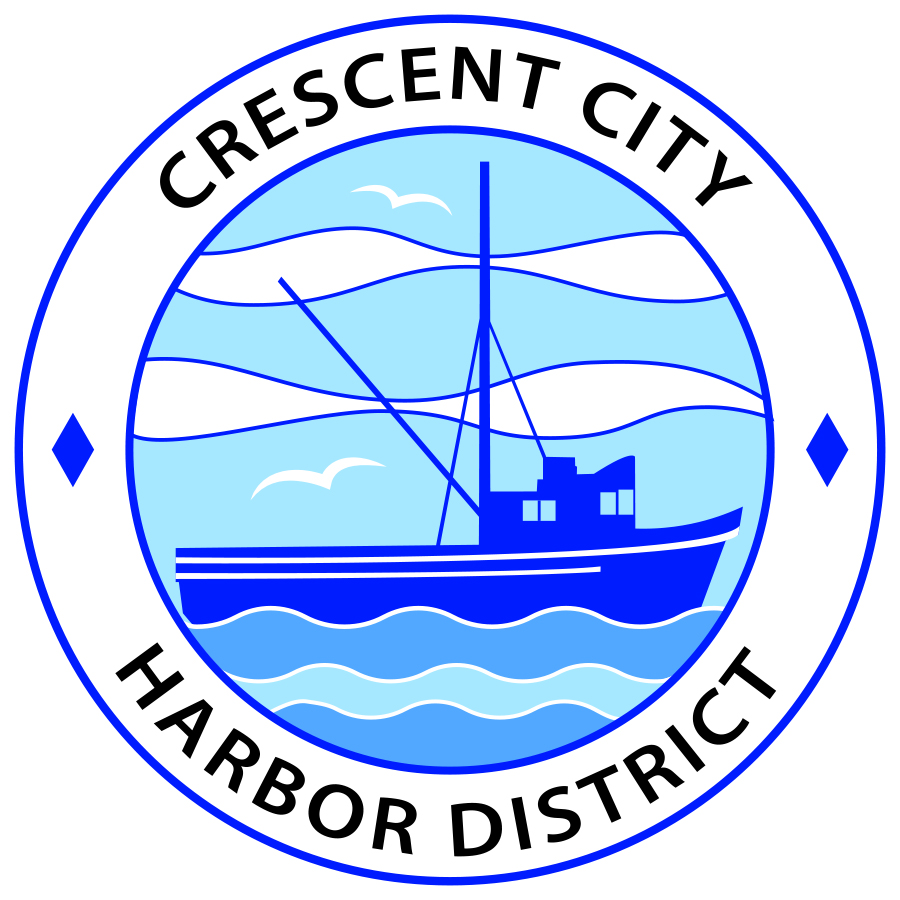 Board of Harbor Commissioners of the Crescent City Harbor DistrictPatrick A. Bailey, President    James Ramsey, Secretary   		Ronald A. Phillips, Commissioner  Brian L. Stone, Commissioner  Wes White, Commissioner	AGENDABoard of Harbor Commissioners of the Crescent City Harbor DistrictAt the Harbor District Office Meeting Room101 Citizens Dock Road, Crescent City, California 95531 Regular Meeting	      		 Tuesday, April 3, 2018	                                5:00 P.M.5:00 p.m. The Board of Harbor Commissioners will meet in open session to discuss the following agenda items.Pledge of AllegiancePublic CommentPublic comments are welcomed and encouraged by the Board.  The President invites anyone in the audience to speak to the Board of Harbor Commissioners to identify themselves and the matter they wish to discuss.  The Harbor Commission will then determine if such matters should be scheduled for a subsequent meeting.  As per the District’s bylaws, each speaker shall be limited to a maximum of three (3) minutes.Adjourn to Closed Session: The Board of Harbor Commissioners will now meet in Closed Session to discuss the following item(s):Closed session:CONFERENCE WITH LABOR NEGOTIATORS Government Code section 54957.6 Agency Designated Representative Charles Helms to report on negotiations with Carpenters Local Union 751 and Carpenters 46 Northern California Counties Conference Board on 2018-2022 Labor ContractReport out of Closed SessionConsent AgendaRequests to remove items from the Consent Agenda may be heard at this timeApproval of the warrant list since the March 20, 2018 Harbor Commission  MeetingApproval of the minutes of the March 20, 2018 Harbor Commission MeetingPresentation by American Diversified Energy (ADE) updating the Harbor Commission on Solar Energy Project status. Review and DiscussReview Contract Proposal between the Crescent City Harbor District and the Carpenters Local for Harbor Maintenance workers for the four year period covering April 2018 until March 2022.  Review and approve Review updated Job descriptions.  Review, discuss and approveUpdate Harbor Equipment Surplus List. Review list, discuss and approveReport from Friends of the Crescent City on status of the Pirate Festival and Pirate Run; need for additional volunteers; and need for additional sponsors. Discuss and share directionDiscussion of Harbor Debt situation, report on conversations regarding options for addressing debt challenges and options for Harbor fundraising including Citizens Inititaive.  Review, discuss strategy and direct staff if action is neededCEO ReportCommissioner Reports. Reports from Commissioners who represent the Harbor District on the Chamber of Commerce, Tri-Agency, Inter Governmental Relations Committee, Harbor Safety Committee and any other civic or community groups and from any current ad hoc committees.Board Comments. The Agenda allows Board of Harbor Commission members the opportunity to discuss items of general interest, provide a reference or other resource to staff and to ask for clarification or request staff to report to the Board on certain matters.Adjournment*** Adjournment to the Board of Harbor Commissioners meeting scheduled for Tuesday April 17, 2018 at 5:30 P.M. at the Harbor District Office, 101 Citizens Dock Road, Crescent City, California.  Anyone requiring reasonable accommodation to participate in the meeting should contact the Crescent City Harbor District at 707-464-6174 at least five (5) days prior to the meeting.  For TDD use for speech and hearing impaired, please call 707-464-6174 or email tfansler@ccharbor.com with specifics of your request.